Приложение к актуот 21.09.2018 Фотоматериалыосмотра  особо охраняемой природной территории Гаврилово - Посадского муниципального района«Дубки (Урочище Дубки)» от  21.09.2018 г. 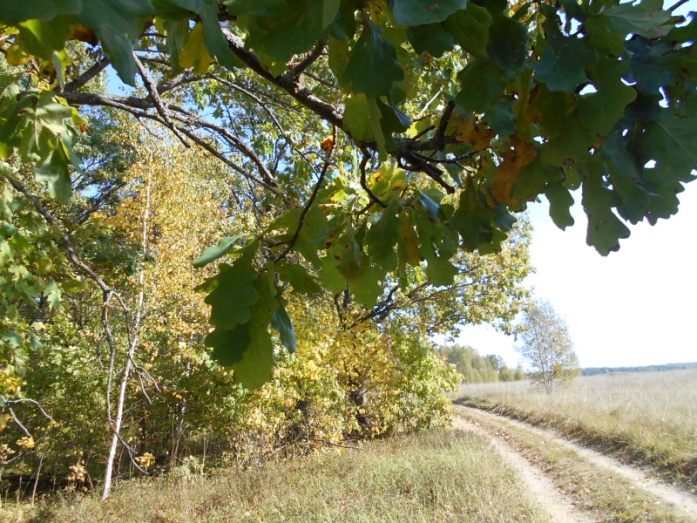 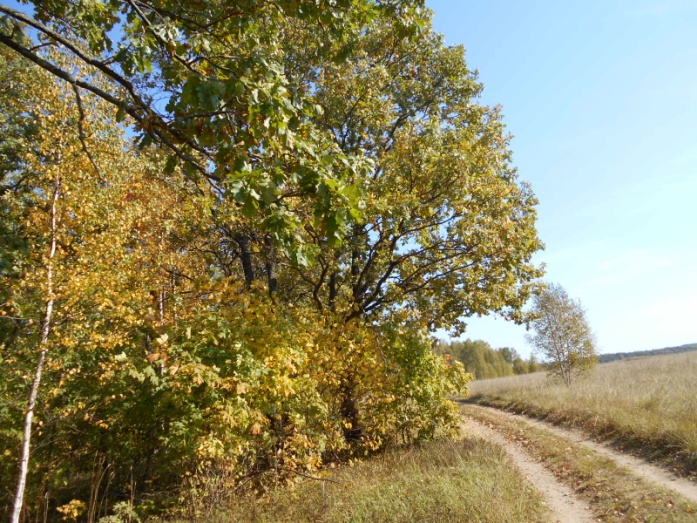 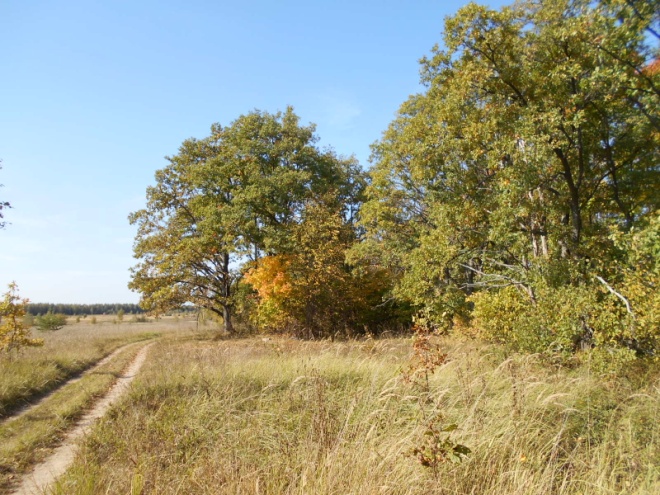 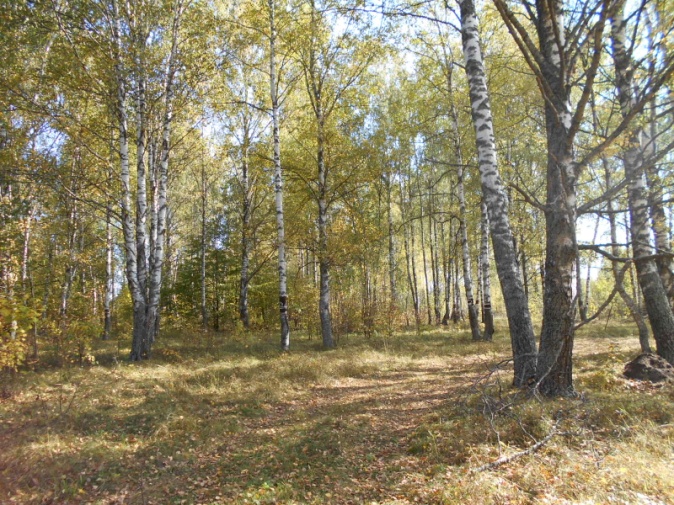 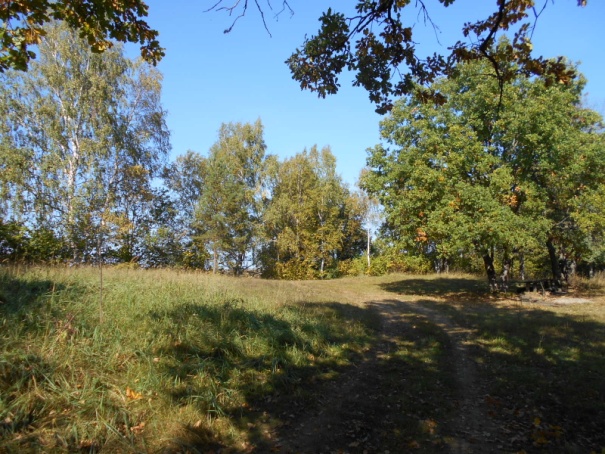 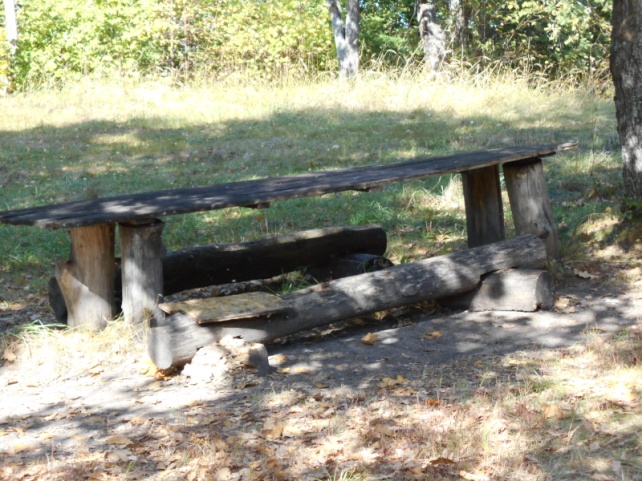 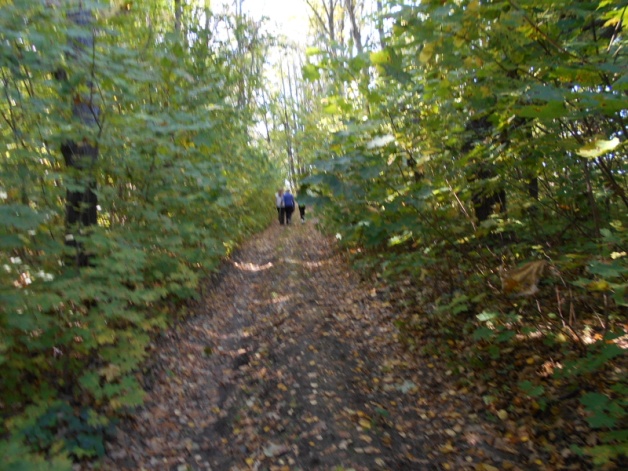 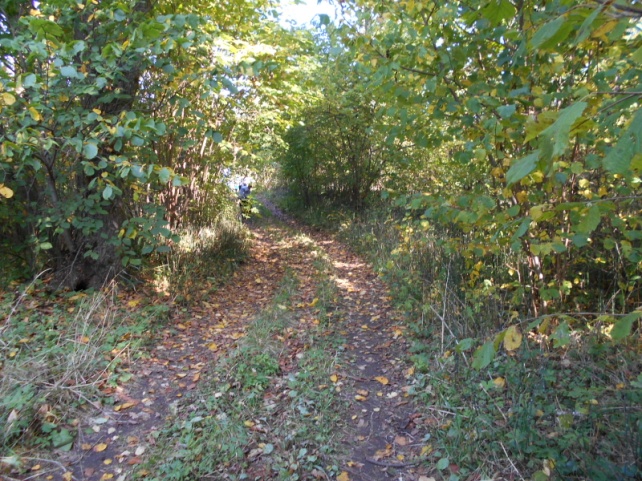 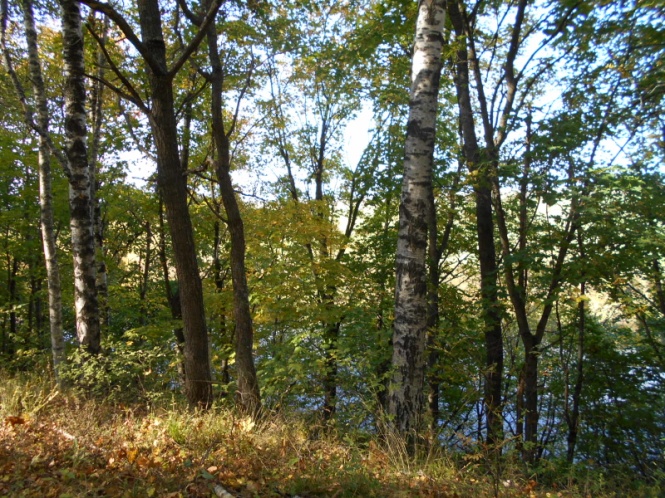 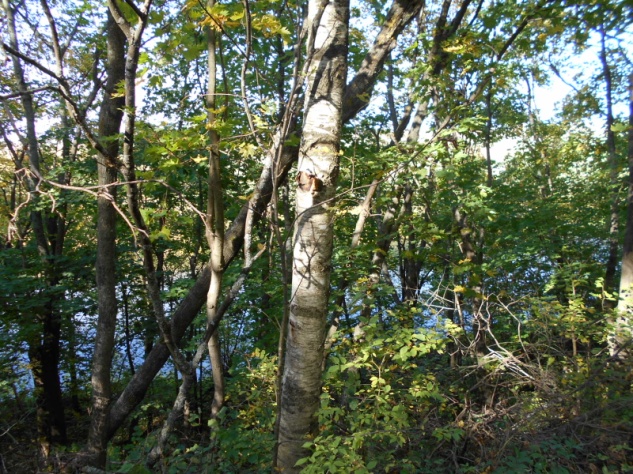 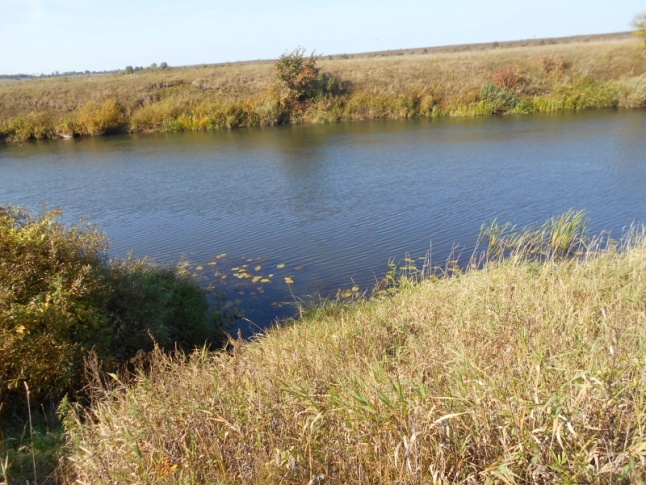 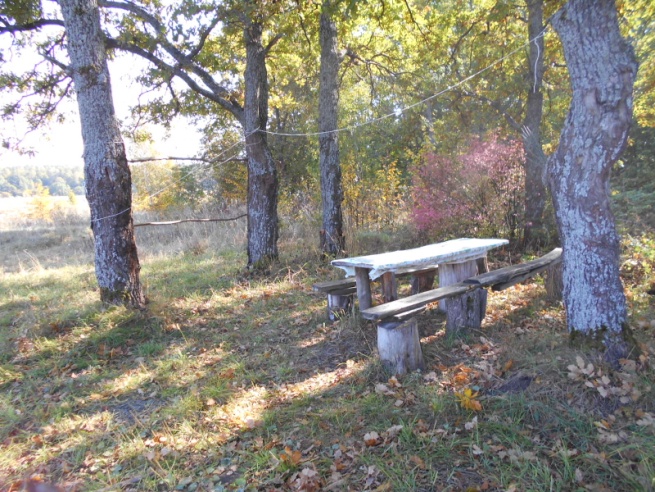 Территория ООПТ м.зн.  «Дубки (Урочище Дубки)» - в удовлетворительном состоянии 